Конспект занятия «День пожилого человека» для детей подготовительной группыПровела: Панина Л.Н.Цель: расширять знания о своей семье, укрепить связи между поколениями.Формирование уважительного отношения к людям преклонного возрастаВоспитание любви, уважения, сочувствия, сопереживания к близким людям (бабушкам, дедушкам;Развитие коммуникативных навыков общения, связанной речи, умение анализировать, устанавливать родственные связи, творческих способностей;Формирование духовности, нравственно – патриотических чувств у детей дошкольного возраста по отношению к старшему поколению.Развивать общую и мелкую моторику, координацию движений, темп и ритм речи.Составление рассказа о бабушке и дедушке,Формировать стремление совершать хорошие поступки по отношению к старшим членам семьи. Воспитывать стремление радовать старших своими хорошими поступками;Развитие творческих способностейХод занятия.   -Если дочка не упряма, Если папа не сердит, Если бабушка на маму Исподлобья не глядит, Если добрые слова Слышим с самого утра, Значит, папа, дедушка, Мама, бабушка и я - Очень дружная - семья!- О чем говориться в этом стихотворении? (О семье)- Как вы думаете, что такое семья? (Семья – это люди, которые любят друг друга, заботятся друг о друге, помогают, жалеют, сочувствуют, относятся друг к другу уважительно.)Семья объединяет родных: родителей и детей, бабушек, дедушек, братьев и сестер. Это наши родные, родственники, родня.В нашей группе много ребят. У каждого есть своя семья. Как вы думаете, семьи все одинаковые? Чем они отличаются? (Семьи все разные – бывают большие, маленькие. Люди из разных семей отличаются фамилиями, именами, они живут в разных домах, в разных квартирах).Физ. минутка. Пальчиковая гимнастика «Моя семья».Этот пальчик – дедушка. Этот пальчик – бабушка. Этот пальчик – папочка. Этот пальчик – мамочка. Этот пальчик – я. Вот и вся моя семья.Отгадывание загадок.Излучает она свет, От улыбки – ямочка… Никого дороже нет, Чем родная (мамочка).Все хозяйство: лебеда Да хохлатка Рябушка, Но яичницей всегда Нас накормит (бабушка). Надарила безделушек – Семь матрешек и бобренка… Но дороже всех игрушек Для меня моя (сестренка). В этом слове семь букв «Я» Отгадай – ка, друг! (Семья). Мать с дочерью, Мать с дочерью, Да бабушка с внучкой. А всего трое. (Бабушка, дочь и внучка) Угадай – ка, кто же это? Пейджер, трубка, галстук, шляпа. Жду, друзья, от вас ответа. Молодцы! Конечно, …. (папа). Мочит в теплом молоке Он кусочек хлебушка, Ходит с палочкой в руке Наш любимый (дедушка).Должен вам признаться я: Есть приятель у меня, Но надежней во сто крат Мой защитник, старший (брат).Пальчиковая гимнастика «Моя семья»У меня семья большая: Мама Нина, баба Рая, Папу Александром звать, Он бабуле просто — зять! Ну а я бабуле — внучка. И еще собачка Жучка С нами вместе проживает, Дом бабулин охраняет! Кто в большой семье хозяин? Ну конечно, баба Рая —Здесь сомненья быть не может: Всем подскажет и поможет, У нее большой талант Завязать красивый бант, Маму с папой помирить И красиво стол накрыть, Приласкать, поцеловать, На ночь сказку рассказать!Игра - загадка «Доскажи словечко»Кто стирает, варит, шьет, на работе устает, просыпается так рано? — Лишь заботливая (мама). Кто научит гвоздь забить, даст машину порулить и подскажет, как быть смелым, сильным, ловким и умелым? Все вы знаете, ребята, — это наш любимый (папа). Кто любить не устает, пироги для нас печет, вкусные оладушки? Это наша (бабушка). Кто всю жизнь работал, окружал заботой Внуков, бабушку, детей, Уважал простых людей? На пенсии уж много лет нестареющий наш (дед). Бабушке — солнышко, дедушке — стих, Много здоровья им на двоих! Счастья желаем еще на два века, с Днем пожилого вас (человека! Дедушка и бабушка Были молодыми, А когда состарились — Стали (пожилыми) С моей бабушкой вдвоем Мы и спляшем, и споем, Праздник всем друзьям устроим — С пирогами стол накроем! Когда ж гостей мы встретим с ней? В Праздник (пожилых людей)Артикуляционная гимнастика "У бабушки с дедушкой"Толстые внуки приехали в гости Надуваем щеки С ними худые – лишь кожа да кости Втягиваем щеки Бабушка с дедушкой всем улыбнулись Губы в широкой улыбке, видны верхние и нижние зубы Поцеловать они всех потянулись Губы вытянуты трубочкой Утром проснулись – в улыбочку губы Снова широкая улыбка Чистили мы свои верхние зубы Широкий язык за верхними зубами. Вправо и влево, внутри и снаружи Соответствующие движения широким языком С нижними зубками тоже мы дружим Повторение этих же движений положении за нижними зубами Губы сожмём мы и рот пополощем Поочередное надувание щек - губы не пропускают воздух И самоваром пыхтим, что есть мочи Одновременное надувание обеих щек с выпусканием воздуха через губы. Дедушка сделал для внуков качели Все мы на них покачаться успели Широкий язык ставится то на верхнюю, то на нижнюю губу. Дедушка скачет на лошади ловко Щелкаем языком Звонкие вязнут на глине подковки Цоканье на верхней губе Вот замедляет лошадка шажочки Медленное цоканье с натягиванием подъязычной связки Скоро у нас выходные денечки.Итог. О чем сегодня мы говорили на занятие? Каким очень важным правом мы сегодня познакомились? Как вы должны заботиться о своих близких родственниках?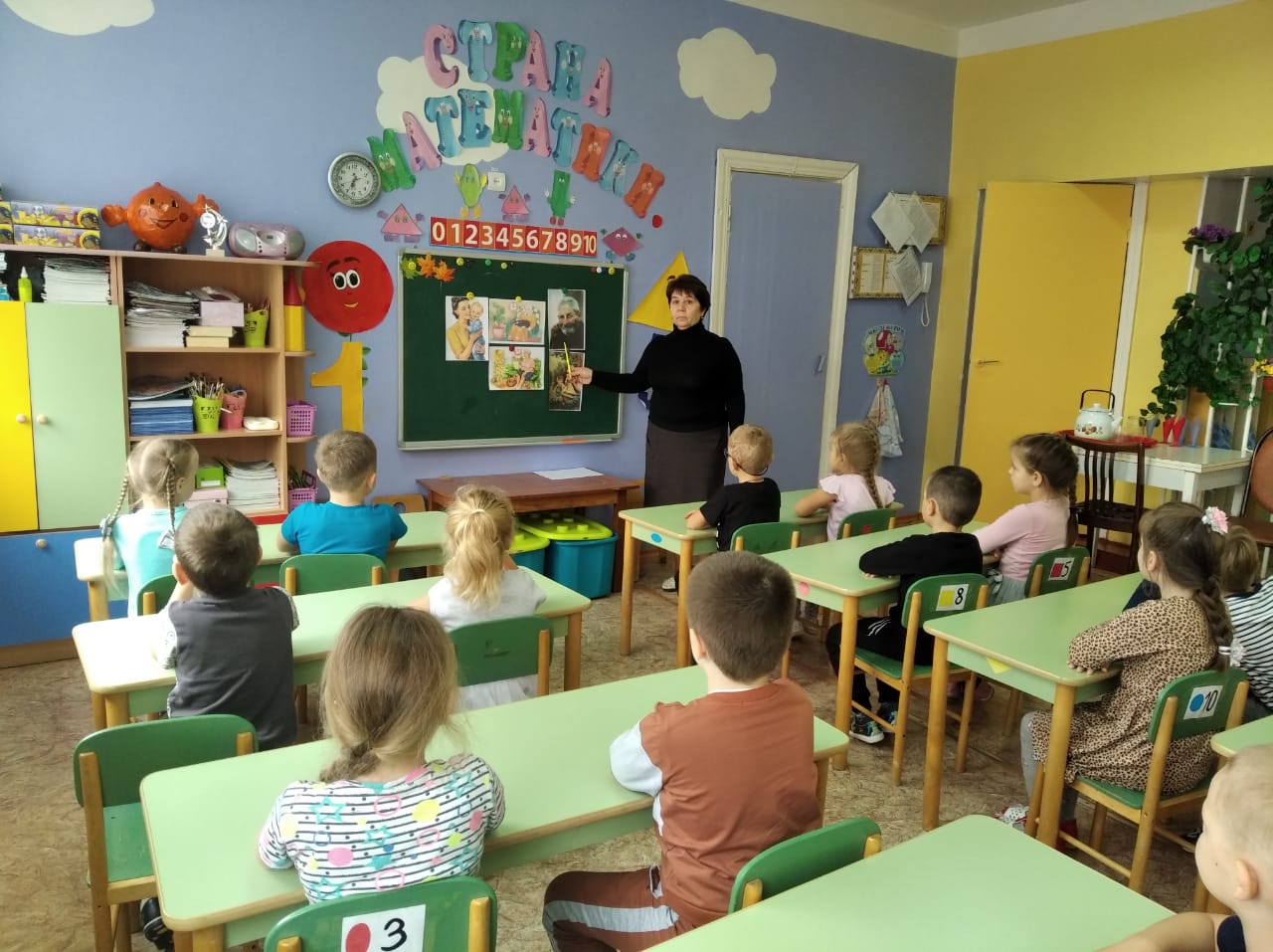 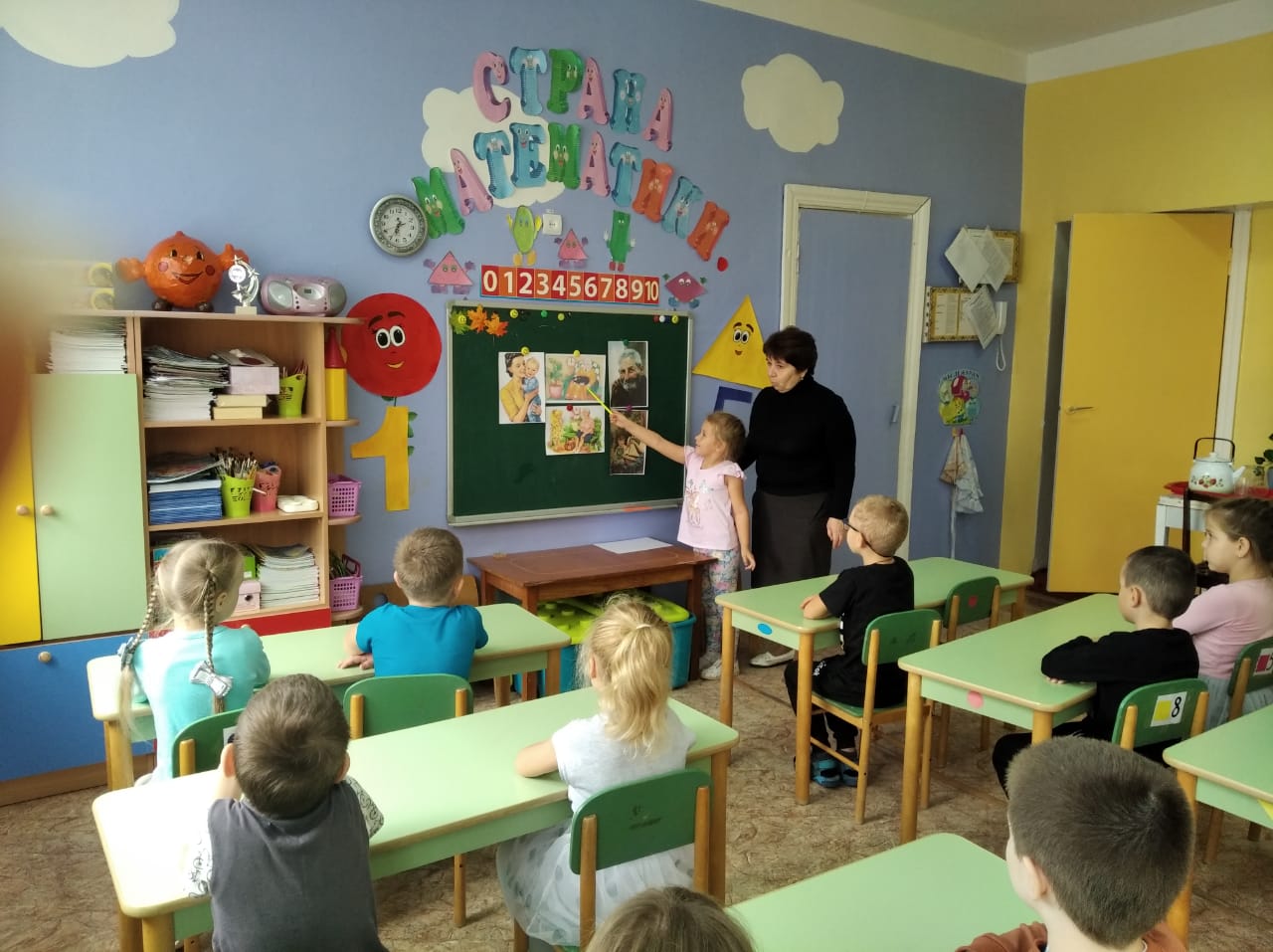 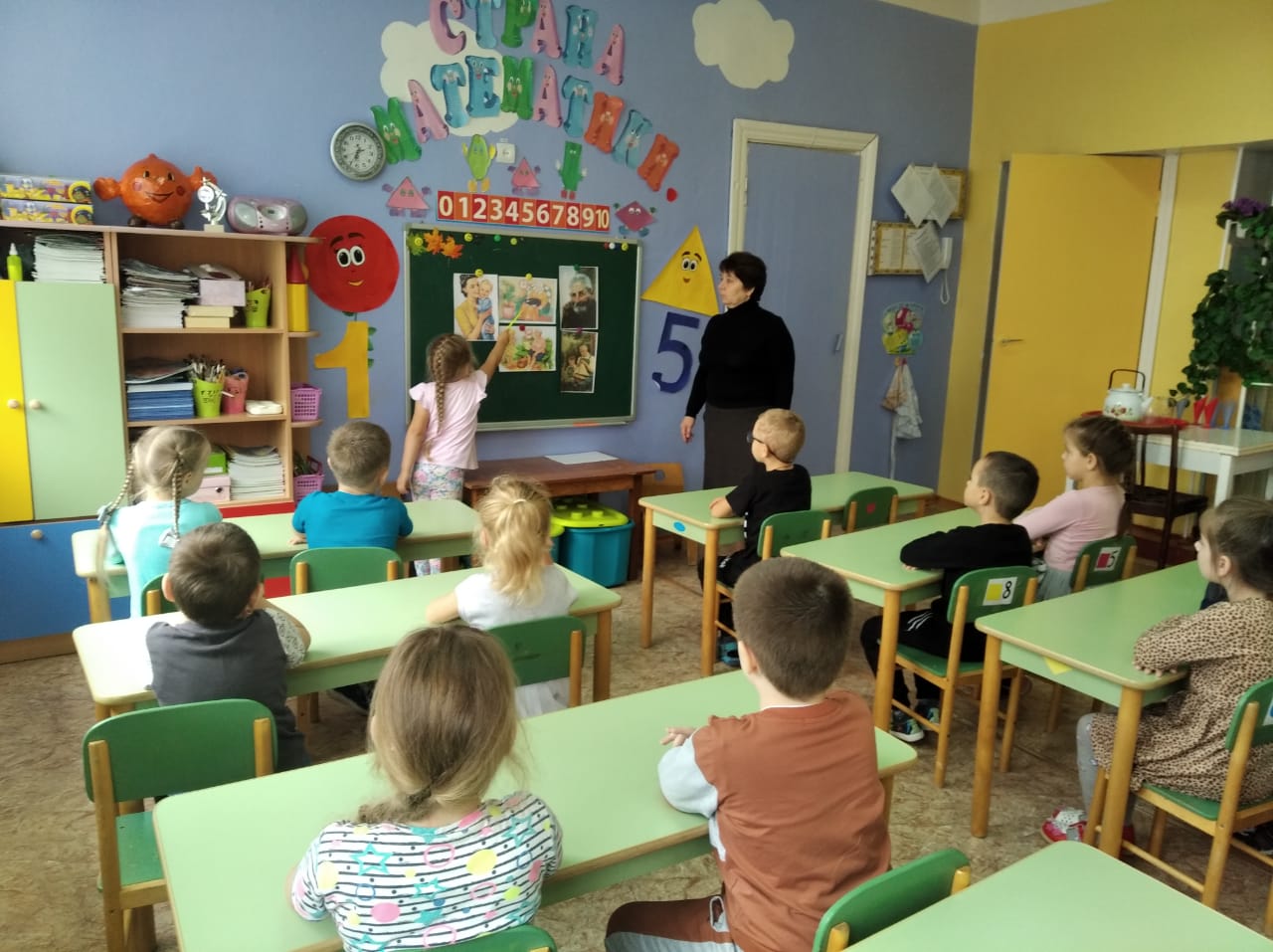 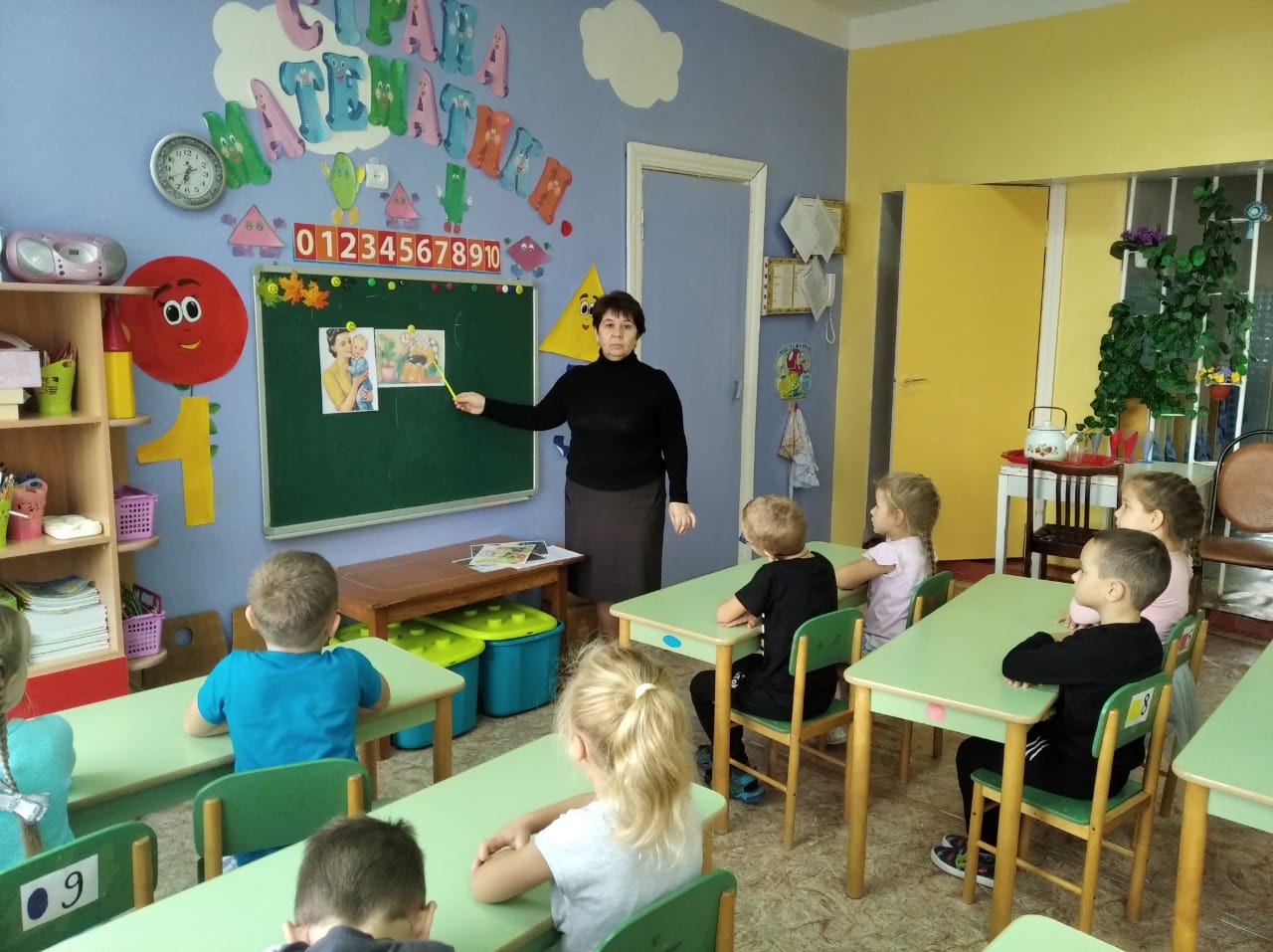 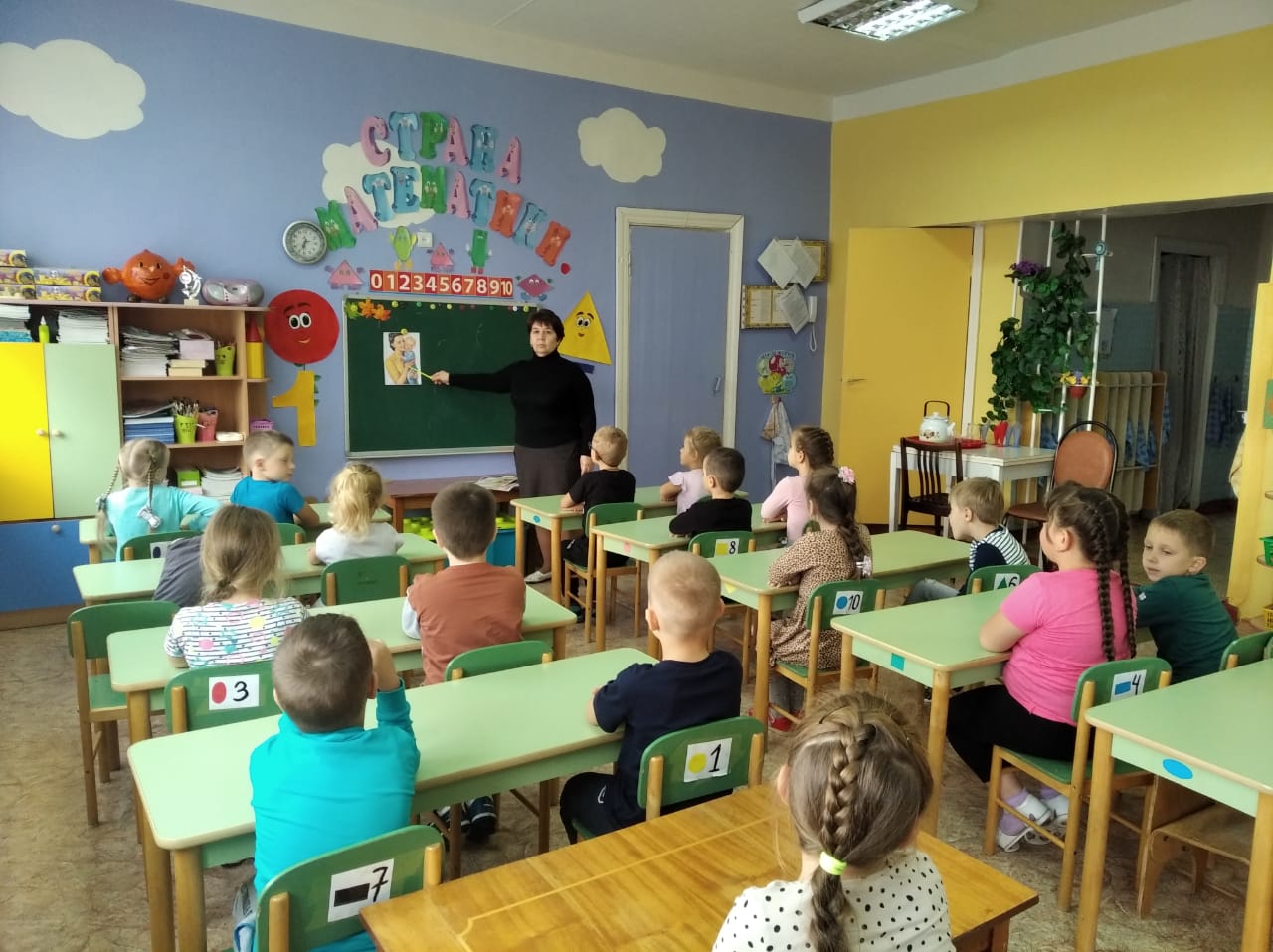 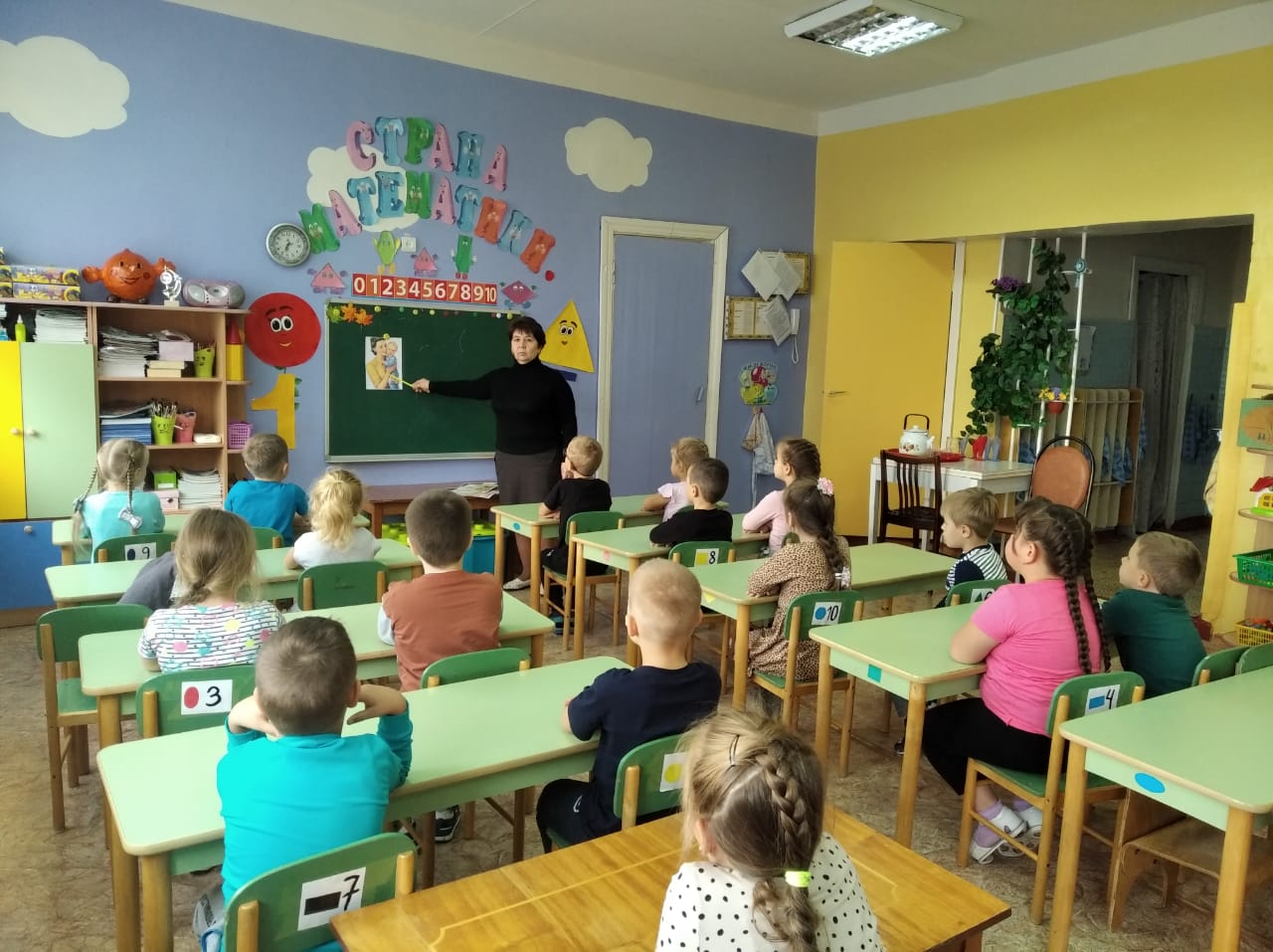 